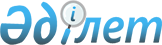 "Ұзынкөл ауданың шалғайдағы елді мекендерде тұратын балаларды жалпы білім беретін мектептерге тасымалдаудың схемасы мен қағидаларын бекіту туралы" Ұзынкөл ауданы әкімдігінің 2015 жылғы 29 мамырдағы № 128 қаулысының күші жойылды деп тану туралыҚостанай облысы Ұзынкөл ауданы әкімдігінің 2015 жылғы 28 қыркүйектегі № 184 қаулысы

      Қазақстан Республикасының "Нормативтік құқықтық актілері туралы" 1998 жылғы 24 наурыздағы Заңының 40-бабына сәйкес Ұзынкөл ауданының әкімдігі ҚАУЛЫ ЕТЕДІ:



      1. Ұзынкөл ауданы әкімдігінің 2015 жылғы 29 мамырдағы № 128 "Ұзынкөл ауданың шалғайдағы елді мекендерде тұратын балаларды жалпы білім беретін мектептерге тасымалдаудың схемасы мен қағидаларын бекіту туралы" қаулысының (Нормативтік құқықтық актілерді мемлекеттік тіркеу тізілімінде № 5677 тіркелген, "Нұрлы жол" аудандық газетінде 2015 жылғы 9 шілдеде жарияланған) Ұзынкөл ауданы әкімдігінің 2015 жылғы 29 мамырдағы № 128 қаулысының күші жойылды деп танылсын.



      2. Осы қаулы қол қойылған күнінен бастап қолданысқа енгізіледі.      Аудан әкімінің

      міндетін атқарушысы                        Б. Мұхамедяров
					© 2012. Қазақстан Республикасы Әділет министрлігінің «Қазақстан Республикасының Заңнама және құқықтық ақпарат институты» ШЖҚ РМК
				